Име и презиме:_______________________________________ПИСМЕНО САБИРАЊЕ И ОДУЗИМАЊЕИме и презиме:_______________________________________ПИСМЕНО САБИРАЊЕ И ОДУЗИМАЊЕ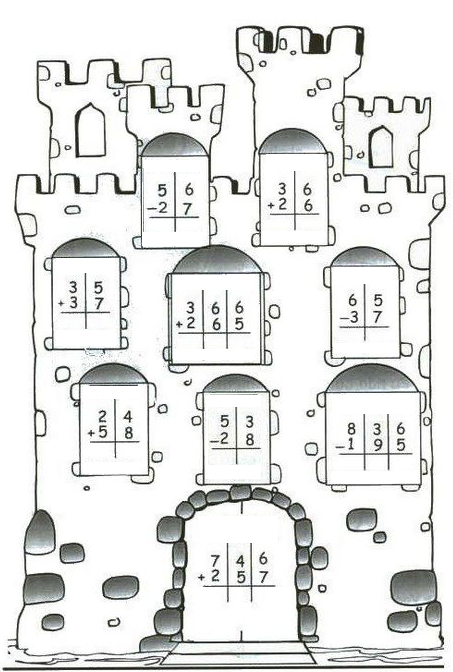 